 «Утверждаю»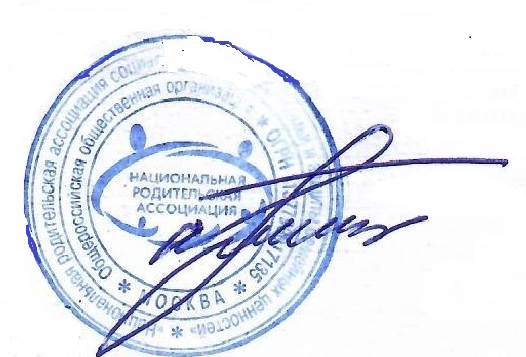 Ответственный секретарь КС Национальной родительской ассоциацииА. В. Гусев _______________ПОЛОЖЕНИЕо проведении III Всероссийского туристско-краеведческого конкурса виртуальных музеев «Родина уникальных»I. Общие положенияI.1. Настоящее Положение о проведении III Всероссийского туристско-краеведческого конкурса виртуальных музеев «Родина уникальных» (далее – Конкурс) определяет порядок организации и проведения Конкурса, критерии отбора работ, состав участников, порядок награждения победителей.I.2. Организатор Конкурса - Общероссийская общественная организация «Национальная родительская ассоциация социальной поддержки семьи и защиты семейных ценностей» при поддержке Министерства просвещения Российской Федерации (далее – Организатор).I.3. Конкурс проводится в рамках проекта «Наш краеведческий музей. Перезагрузка-2022», реализуемого в рамках Федерального проекта «Патриотическое воспитание граждан Российской Федерации» национального проекта «Образование».I.4. Цели и задачи Конкурса.I.4.1. Цель Конкурса – cовершенствование системы патриотического воспитания молодежи через организацию всероссийских семейных конкурсов, направленных на изучение истории семьи и родного края.I.4.2. Задачи Конкурса: - вовлечение родителей и детей в совместную деятельность по изучению истории семьи, рода, малой Родины, выдающихся земляков;- популяризация и продвижение краеведческих музеев в регионах страны через использование новых форматов и информационных технологий;- возрождение интереса к краеведению среди молодежи и семей с детьми;- совместное исследование всей семьёй истории и культуры родного края;-выявление интересных фактов и необычных вещей, семейных реликвий-документов.II. Порядок проведения  и участия в Конкурсе.II.1. Организационный комитет и жюри Конкурса.II.1.1. Для проведения конкурса создается Организационный комитет Конкурса и жюри Конкурса.II.1.2. Задачи Организационного комитета Конкурса:- обеспечение проведения Конкурса в соответствии с настоящим Положением;- предоставление равных условий для всех участников;- формирование состава  жюри Конкурса;- разработка критериев оценки конкурсных работ участников.II.1.3. Задачи  жюри Конкурса:- проверка конкурсных работ участников Конкурса;- присвоение баллов за выполненные задания в соответствии с критериями оценки конкурсных работ;- определение победителей и призеров Конкурса.II.2. Участники КонкурсаДети, подростки  и члены их семей всех  возрасных категорий.II.3. Сроки проведения КонкурсаКонкурс проводится  с  15 апреля 2022 года по 25 октября 2022 года в заочной форме, в формате экспертизы присланных участниками конкурсных материалов.II.4.  Номинации Конкурса- Улица родная (знаменитые земляки, в честь которых названы населённые пункты, улицы, площади, переулки)-  Их имена мы в памяти храним (земляки, в честь которых названы школы, музеи, объекты спорта и др.)-  Наших земляков прекрасное созвездие (работа о нескольких знаменитых земляках, имена которых связаны с малой Родиной)II.5. Требования к содержанию и оформлению конкурсных работII.5.1. Требования, отражающие подходы и целевые установки Конкурса: Исследовательский краеведческий Конкурс, позволяющий семьям с детьми и молодёжи создать собственный виртуальный краеведческий мини-музей, основой которого послужит биография выдающегося земляка, известной исторической личности, имевшей отношение к городу (посёлку, селу), в котором проживает участник конкурса (в честь указанной личности могут быть установлены памятники, названы улица, школа, организация культуры, другие объекты населённого пункта). Конкурсанты изучают биографии знаменитых земляков, их отражение в топонимике региона, работают с источниками информации и архивами, размещёнными в сети интернет, пишут сценарий, снимают, монтируют и направляют видеоролики в адрес Оргкомитета. Каждый из роликов готовится на конкурс в двух форматах: коротком (promo) для публикации в социальной сети VКонтакте или  любой другой социальной сети и версии до 2 минут для сервиса Rutube. Также необходимо представить: - аннотацию, кратко раскрывающую содержание представленного материала ( до 3-х страниц формата А4, шрифтом New Roman 12);- ссылка на размещение ролика на личном аккаунте участника или аккаунте членов семей в социальных сетях;Видеоролики могут быть смонтированы из материалов, подобранных в сети интернет и/или  сняты дома. II.6. Порядок участия в Конкурсе II.6.1. Для участия в Конкурсе необходимо направить на электронную почту konkyrs2022@yandex.ru следующие конкурсные материалы:- заполненную форму Заявки Участника (Приложение 1);  - Конкурсные материалы. Название видео должно содержать ФИО заявителя (ей);- ссылку на размещение информации о музее на своем аккаунте или аккаунте членов семей в социальных сетях;- аннотацию, кратко раскрывающую содержание представленного материала;- согласие на обработку персональных данных.II.6.2. Количество заявок, представленных одним Участником не ограничивается.II.6.3. Конкурсные работы, поданные с нарушением требований настоящего Положения, к участию в Конкурсе не допускаются. II.6.3. Материалы, присланные после завершения срока приема документов (начиная с 00.00 Мск 26 октября  2022 года) не рассматриваются.II.6.4. Подача работ на Конкурс означает согласие авторов и их законных представителей с условиями Конкурса.II.7. Порядок оценки конкурсных работ II.7.1. На первом этапе Организационный комитет проводит первичную оценку представленных материалов на предмет соответствия настоящему Положению и его комплектность. II.7.2. Члены Жюри Конкурса оценивают работы путем выставления баллов. II.7.3. Победителями в каждой номинации признаются работы, набравшие максимальное количество баллов. II.7.4. Общее количество победителей определяется Оргкомитетом Конкурса. II.7.5. Решение Жюри оформляется протоколом. II.8. Порядок награждения победителей II.8.1. Все Участники Конкурса получают сертификат Участника, консультант от образовательной организации (при его наличии) получает сертификат по запросу. Во избежание ошибок при оформлении наградных документов, необходимо внимательно вписывать ФИО детей, педагогов, название образовательной организации. Данные с заявки будут полностью перенесены в наградные документы. II.8.2. Итоги Конкурса подводятся Оргкомитетом на основании протокола заседания жюри Конкурса. II.8.3. Победители Конкурса награждаются дипломом, подписанным представителем Организатора Конкурса, а также ценными подарками за первое место - смартфон, за второе место – электронный планшет, за третье место - беспроводная гарнитура (наушники) на Торжественной церемонии в г. Москве.  Победителям, не присутствующим на церемонии награждения будет отправлен диплом по электронной почте. II.8.4. По итогам проведения Конкурса издается Сборник лучших работ. II.8.5. Информация по итогам Конкурса размещается на сайтах общероссийской общественной организации «Национальная родительская ассоциация социальной поддержки семьи и защиты семейных ценностей» www.nra-russia.ru, информационном онлайн -центре информационной поддержке родителей https://ruroditel.ru/, в профильных группах в социальных сетях, на модуле проекта https://www.nashmuseum.com/.Приложение 1 Заявка на участие во II Всероссийском туристско- краеведческом конкурсе виртуальных музеев «Родина уникальных»Приложение 1Согласие на обработку персональных данныхЯ,___________________________________________________________,
зарегистрированный(ая) по адресу:___________________________________
__________________________________________________________________документ, удостоверяющий личность:_________________________________
________________________________________________________________________________ (сведения о дате выдачи указанного документа и выдавшем его органе).В соответствии с требованиями ст.9 Федерального закона Российской Федерации от 27 июля 2006 г. № 152-ФЗ «О персональных данных», подтверждаю свое согласие Оргкомитету III Всероссийского туристско-краеведческого конкурса виртуальных музеев «Родина уникальных»  на обработку моих персональных данных в целях проверки на соответствие требованиям, предъявляемым Положением о проведении III Всероссийского туристско-краеведческого конкурса виртуальных музеев «Родина уникальных», при условии, что их обработка осуществляется уполномоченным людьми, принявшими обязательства о сохранении конфиденциальности указных сведений.Предоставляю право Оргкомитету III Всероссийского туристско-краеведческого конкурса виртуальных музеев «Родина уникальных» осуществлять все действия (операции) с моими персональными данными, включая сбор, систематизацию, накопление, хранение, обновление, изменение, использование, обезличивание, блокирование, уничтожение. Организация вправе обрабатывать мои персональные данные посредством внесения их в электронную базу данных, списки и другие отчетные формы.Передача моих персональных данных иным лицам или иное их разглашение может осуществляться только с моего письменного согласия.Я оставляю за собой право отозвать свое согласие посредством составления соответствующего письменного документа, который может быть направлен мной в адрес Оргкомитета III Всероссийского туристско-краеведческого конкурса виртуальных музеев «Родина уникальных» по почте заказным письмом с уведомлением о вручении либо вручен лично под расписку надлежаще уполномоченному представителю Оргкомитета III Всероссийского туристско-краеведческого конкурса виртуальных музеев «Родина уникальных».Настоящее согласие дано мной «___» _____________ 2022 года.Подпись: _______________/__________/1.Фамилия, имя, отчество Участника2.Возраст Участника 3.Ф.И.О. члена семьи и его возраст по категориям: - от 5 до 19 лет4.Ф.И.О. члена семьи и его возраст по категориям:  -  от 20 до 30 лет 5.Ф.И.О. члена семьи и его возраст по категориям:  - старше 30 лет6.Сокращенное название образовательной организации, в которой обучается участник Конкурса7.Электронный адрес образовательной организации8.Субъект Российской Федерации9.Контактный телефон для обратной связи оргкомитета с участником или его представителем (с указанием ФИО абонента)10.Электронная почта для обратной связи оргкомитета Конкурса с участником или его представителем11.ФИО консультанта от образовательной организации,должность (при наличии)12.Запрос на сертификат консультанта13.Номинация конкурса14.Ссылка на конкурсные материалы (видео  для  VКонтакте , Одноклассники)15.Ссылка на конкурсные материалы (видео сервиса Rutube)16.Аннотация к конкурсной работе (до 3-х страниц формата А4)17.Согласие на обработку персональных данных